Point of Most Significance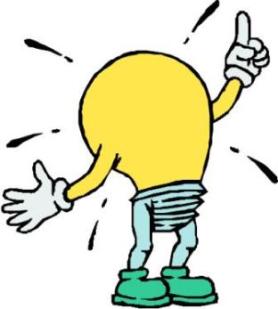 What stands out to you from our work today? What is your big takeaway?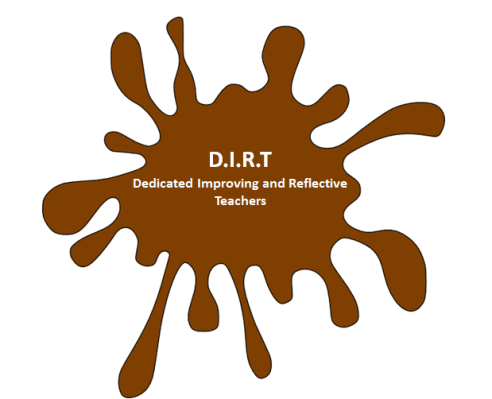 Muddiest Point What do you need some clarification on?